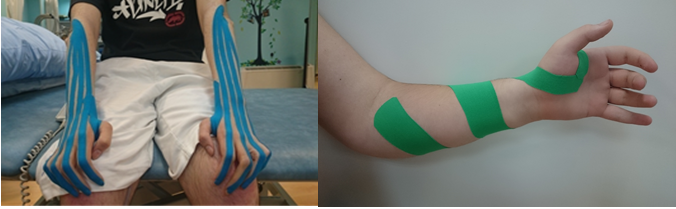 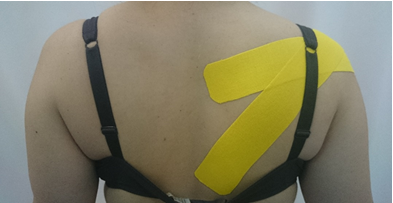 CURSO DE VENDAJE NEUROMUSCULAR EN NEUROLOGÍA (20 horas)	Viernes 3, Sábado 4 y Domingo 5 de Marzo de2017				CRENE, Centro de Rehabilitación 						Neurológica Charo Ariza.Acreditado/homologado por: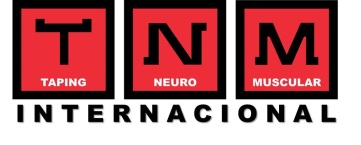 JUSTIFICACIÓNLa Fisioterapia Neurológica  es una especialidad muy importante  e  imprescindible  para recuperar la funcion y mejorar la calidad de vida de las personas con afectación del sistema nervioso. Dentro del complejo tratamiento que requiere una lesión neurológica, el Vendaje Neuromuscular se está convirtiendo en una herramienta de tratamiento muy útil, con muy buenos y evidenciados resultados. Por ello es usado en casi todos los países del mundo en centros especializados en neurología desde la fase aguda ya que es totalmente compatible con cualquier otro tipo de tratamiento. La aplicación del Vendaje Neuromuscular en las afecciones neurológicas tiene unas particularidades distintas a la del tratamiento ortopédico. No cabe la menor duda, como en cualquier técnica que utilicemos, que la praxis debe ser la correcta ya que esta técnica mal utilizada puede ser, en algunos casos,  perjudicial.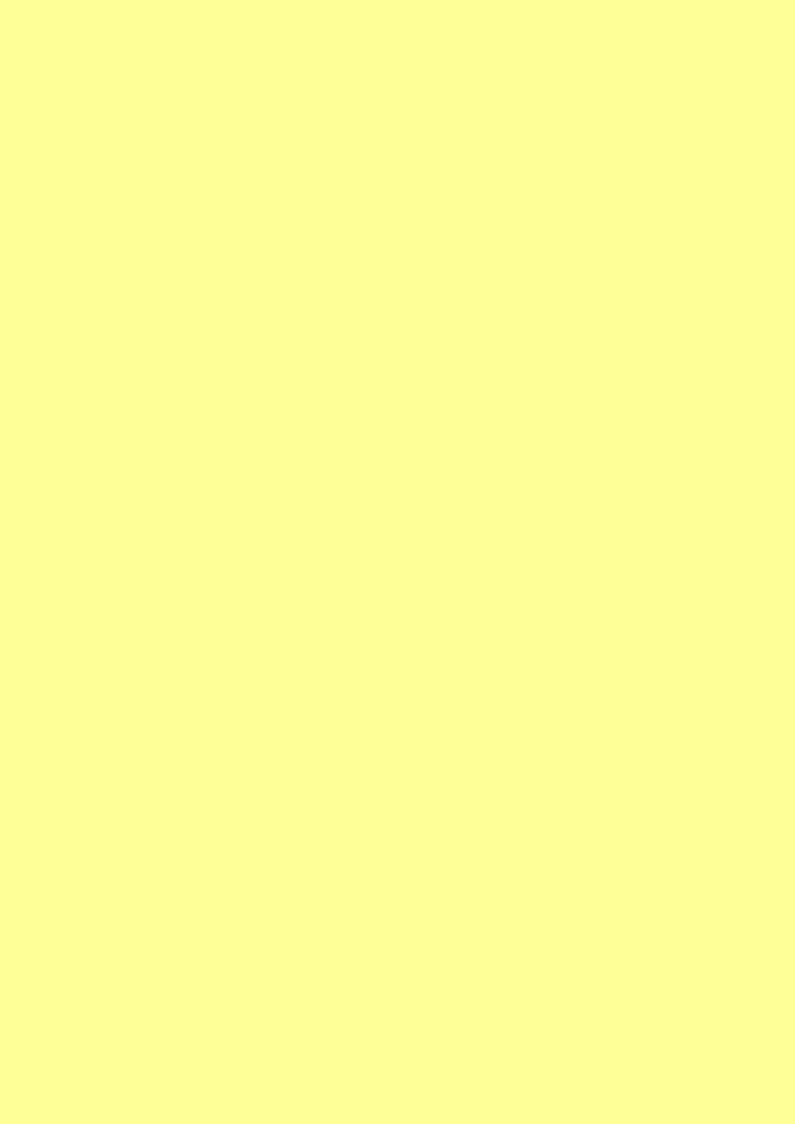 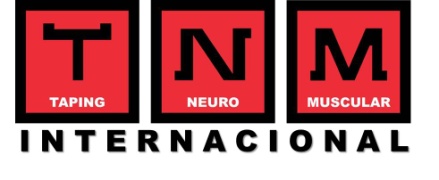 Taping Neuromuscular Internacional:www.tnminternacional.comSíguenos en:  TNM Internacional—Taping Neuromuscular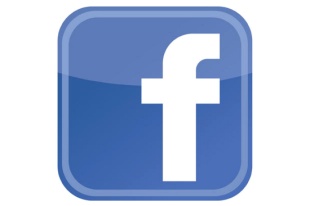  Twitter: @TNM_Inter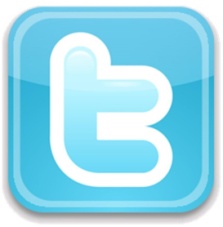 Alejandra Muñoz MuñozFisioterapeuta colegiado n° 8436 CPFCM.D.O. en Osteopatía por el Instituto Osteopatía Milano. Soma .Terapeuta Bobath en Centro de Rehabilitación Neurológica CRENE .Docente en prácticas clínicas de Rehabilitación Neurológica en E. U. de Fisioterapia “San Juan de Dios”. Universidad Pontificia de Comillas. Madrid .Docente de Vendaje Neuromuscular acreditada por TNMI para España y América Latina; para curso de Neurologia.Directora Boletín de la AETB (Asociación Española de Terapeutas Bobath).Alejandra Muñoz MuñozFisioterapeuta colegiado n° 8436 CPFCM.D.O. en Osteopatía por el Instituto Osteopatía Milano. Soma .Terapeuta Bobath en Centro de Rehabilitación Neurológica CRENE .Docente en prácticas clínicas de Rehabilitación Neurológica en E. U. de Fisioterapia “San Juan de Dios”. Universidad Pontificia de Comillas. Madrid .Docente de Vendaje Neuromuscular acreditada por TNMI para España y América Latina; para curso de Neurologia.Directora Boletín de la AETB (Asociación Española de Terapeutas Bobath).Diplomados o Titulados de Grado en Fisioterapia, Terapia Ocupacional y Logopedia.190 EUROS. El precio incluye la certificación académica, el dossier a 4 colores de apuntes del curso y el material para la realización del curso.PARA REALIZAR LA RESERVA DEL CURSO ES NECESARIO QUE, HAGA EL INGRESO TOTAL DEL CURSO 190 EUROS, Escríbenos a crene@crene.es y te facilitaremos el número de cuenta donde realizar el ingreso.El curso está certificado por la Asociación Taping Neuromuscular Internacional (TNMI) con código (PENDIENTE DE RECIBIR POR TNMI).Diplomados o Titulados de Grado en Fisioterapia, Terapia Ocupacional y Logopedia.190 EUROS. El precio incluye la certificación académica, el dossier a 4 colores de apuntes del curso y el material para la realización del curso.PARA REALIZAR LA RESERVA DEL CURSO ES NECESARIO QUE, HAGA EL INGRESO TOTAL DEL CURSO 190 EUROS, Escríbenos a crene@crene.es y te facilitaremos el número de cuenta donde realizar el ingreso.El curso está certificado por la Asociación Taping Neuromuscular Internacional (TNMI) con código (PENDIENTE DE RECIBIR POR TNMI).Objetivos GeneralesFacilitar a los alumnos los conocimientos, actitudes y habilidades necesarias para la aplicación del Vendaje Neuromuscular en la práctica asistencial clínica.Dotar a los alumnos de una herramienta útil para el tratamiento de afecciones neurológicas, para que sea capaz de diseñar una terapia complementaria con Vendaje Neuromuscular, en lesiones que afecten a la movilidad y a la sensibilidad ya sea en las lesiones producidas por afecciones cerebrovasculares, degenerativas, congénitas o adquiridas.Conocer las indicaciones y contraindicaciones de la aplicación del Vendaje Neuromuscular en neurología.Objetivos EspecíficosConocer los fundamentos del vendaje neuromuscular y las propiedades físico-mecánicas del material con el que se realiza. Conocer los mecanismos de acción del vendaje neuromuscular y las distintas técnicas de aplicación.  Conocer los principios de aplicación del vendaje neuromuscular, sus indicaciones y contraindicaciones.Conocer las particularidades de la aplicación del vendaje en afecciones del paciente neurológico. Capacitar al alumno de la destreza necesaria para hacer aplicaciones particulares del paciente neurológico.Aprender a realizar un razonamiento clínico específico en paciente neurológico y toma de decisiones.Aprender cómo activar, relajar y normalizar el tono así como realizar una corrección articular efectiva en las principales afectaciones neurológicas de miembros superiores e inferiores, cabeza y tronco, así como en afecciones orofaciales.Aprender técnicas especiales en afecciones neurológicas en la práctica clínica basada en nuestra experiencia.Capacitar al alumno a evaluar la musculatura específica subsidiaria de aplicación del vendaje neuromuscular.Integrar las distintas técnicas de vendaje neuromuscular en una secuencia de tratamiento rehabilitador desarrollando nuevas propuestas de tratamiento.Objetivos GeneralesFacilitar a los alumnos los conocimientos, actitudes y habilidades necesarias para la aplicación del Vendaje Neuromuscular en la práctica asistencial clínica.Dotar a los alumnos de una herramienta útil para el tratamiento de afecciones neurológicas, para que sea capaz de diseñar una terapia complementaria con Vendaje Neuromuscular, en lesiones que afecten a la movilidad y a la sensibilidad ya sea en las lesiones producidas por afecciones cerebrovasculares, degenerativas, congénitas o adquiridas.Conocer las indicaciones y contraindicaciones de la aplicación del Vendaje Neuromuscular en neurología.Objetivos EspecíficosConocer los fundamentos del vendaje neuromuscular y las propiedades físico-mecánicas del material con el que se realiza. Conocer los mecanismos de acción del vendaje neuromuscular y las distintas técnicas de aplicación.  Conocer los principios de aplicación del vendaje neuromuscular, sus indicaciones y contraindicaciones.Conocer las particularidades de la aplicación del vendaje en afecciones del paciente neurológico. Capacitar al alumno de la destreza necesaria para hacer aplicaciones particulares del paciente neurológico.Aprender a realizar un razonamiento clínico específico en paciente neurológico y toma de decisiones.Aprender cómo activar, relajar y normalizar el tono así como realizar una corrección articular efectiva en las principales afectaciones neurológicas de miembros superiores e inferiores, cabeza y tronco, así como en afecciones orofaciales.Aprender técnicas especiales en afecciones neurológicas en la práctica clínica basada en nuestra experiencia.Capacitar al alumno a evaluar la musculatura específica subsidiaria de aplicación del vendaje neuromuscular.Integrar las distintas técnicas de vendaje neuromuscular en una secuencia de tratamiento rehabilitador desarrollando nuevas propuestas de tratamiento.1. ORÍGENES Y ANTECEDENTES.2. MECANISMOS DE ACCIÓN Y EFECTOS FISIOLÓGICOS. 2.1. Acción biomecánica2.2. Acción exteroceptiva2.3. Acción neurorefleja2.4. Acción analgésica2.5. Acción circulatoria3. PRINCIPIOS DE APLICACIÓN.3.1. Características de la venda3.2. Consideraciones generales3.3. Principios de tensión-retracción3.4. Tensiones3.5. Influencia del color3.6. Contraindicaciones4. PARTICULARIDADES EN AFECCIONES NEUROLÓGICAS.4.1. Evidencia científica. Bibliografía en Neurología. Lectura Recomendada4.2. Características de la piel4.3. Prueba de sensibilidad cutánea4.4. Protocolo de aplicación e implicación familiar4.5. Tensiones en Neurología. Alteraciones del tono4.6. Sensibilidad-Percepción alterada4.7. Ventajas del uso en Neurología5. TÉCNICAS DE APLICACIÓN NEUROLÓGICA.5.1. Técnica MUSCULAR5.2. Técnica LIGAMENTO5.3. Técnica CORRECTIVA5.4 Técnica de ESPACIO5.5. Técnica CICATRICES5.6. Técnica FIBROSIS Y HEMATOMAS5.7. Técnica LINFÁTICA APLICADA5.8. Técnica SEGMENTARIA APLICADA5.9. CROSS TAPE6. APLICACIONES EN AFECCIONES NEUROLÓGICAS.6.1. Razonamiento clínico6.2. Aplicaciones orofaciales6.3. Aplicaciones cuello y tronco superior6.4. Aplicaciones Miembro Superior6.5. Aplicaciones de Tronco6.6. Aplicaciones Miembros Inferiores y Pie7. TÉCNICAS ESPECIALES.Durante el curso se irán intercalando fotografías y videos de casos reales de todos los cuadros clínicos.1. ORÍGENES Y ANTECEDENTES.2. MECANISMOS DE ACCIÓN Y EFECTOS FISIOLÓGICOS. 2.1. Acción biomecánica2.2. Acción exteroceptiva2.3. Acción neurorefleja2.4. Acción analgésica2.5. Acción circulatoria3. PRINCIPIOS DE APLICACIÓN.3.1. Características de la venda3.2. Consideraciones generales3.3. Principios de tensión-retracción3.4. Tensiones3.5. Influencia del color3.6. Contraindicaciones4. PARTICULARIDADES EN AFECCIONES NEUROLÓGICAS.4.1. Evidencia científica. Bibliografía en Neurología. Lectura Recomendada4.2. Características de la piel4.3. Prueba de sensibilidad cutánea4.4. Protocolo de aplicación e implicación familiar4.5. Tensiones en Neurología. Alteraciones del tono4.6. Sensibilidad-Percepción alterada4.7. Ventajas del uso en Neurología5. TÉCNICAS DE APLICACIÓN NEUROLÓGICA.5.1. Técnica MUSCULAR5.2. Técnica LIGAMENTO5.3. Técnica CORRECTIVA5.4 Técnica de ESPACIO5.5. Técnica CICATRICES5.6. Técnica FIBROSIS Y HEMATOMAS5.7. Técnica LINFÁTICA APLICADA5.8. Técnica SEGMENTARIA APLICADA5.9. CROSS TAPE6. APLICACIONES EN AFECCIONES NEUROLÓGICAS.6.1. Razonamiento clínico6.2. Aplicaciones orofaciales6.3. Aplicaciones cuello y tronco superior6.4. Aplicaciones Miembro Superior6.5. Aplicaciones de Tronco6.6. Aplicaciones Miembros Inferiores y Pie7. TÉCNICAS ESPECIALES.Durante el curso se irán intercalando fotografías y videos de casos reales de todos los cuadros clínicos.CRENE, Centro de Rehabilitación Neurológica Charo Ariza.C/ Caunedo, 24 - 28037 Madrid - Tel 91 743 13 53  - E-mail: crene@crene.es  CRENE, Centro de Rehabilitación Neurológica Charo Ariza.C/ Caunedo, 24 - 28037 Madrid - Tel 91 743 13 53  - E-mail: crene@crene.es  Para la realización del curso se requiere un mínimo de 10 inscripciones y el máximo de inscritos permitidos es de 16 alumnos Para la realización del curso se requiere un mínimo de 10 inscripciones y el máximo de inscritos permitidos es de 16 alumnos Por riguroso orden de inscripción y titulación mínima exigidaPor riguroso orden de inscripción y titulación mínima exigidaControl de firma por sesiones:XOtros sistemas de control (especificar): Control del listado de asistentes al inicio de cada sesión.XAsistencia a un mínimo del 90% de las sesiones y a las pruebas de evaluación.XOtros sistemas de evaluación (especificar):Evaluación continua.Examen práctico final mediante la resolución de un caso clínico.                    XXOrdenador portátil, proyector y pantalla.Ordenador portátil, proyector y pantalla.Los contenidos prácticos se enseñarán en diapositiva mediante presentación de PowerPoint, además de una demostración práctica por el profesor.Los contenidos prácticos se enseñarán en diapositiva mediante presentación de PowerPoint, además de una demostración práctica por el profesor.Los alumnos practicarán cada una de las técnicas en grupos de dos, supervisados por el profesor.Los alumnos practicarán cada una de las técnicas en grupos de dos, supervisados por el profesor.Los contenidos teóricos se enseñarán mediante lección magistral apoyado por una presentación en PowerPointLos contenidos teóricos se enseñarán mediante lección magistral apoyado por una presentación en PowerPointMaterial para confeccionar vendaje neuromuscularMaterial para confeccionar vendaje neuromuscularDossier apuntes en cuatro coloresDossier apuntes en cuatro coloresLos alumnos deberán asistir con ropa cómoda (bikini y pantalón corto), sin vello corporal y provistos de tijeras con hoja de corte larga.Los alumnos deberán asistir con ropa cómoda (bikini y pantalón corto), sin vello corporal y provistos de tijeras con hoja de corte larga.